		Agreement		Concerning the Adoption of Harmonized Technical United Nations Regulations for Wheeled Vehicles, Equipment and Parts which can be Fitted and/or be Used on Wheeled Vehicles and the Conditions for Reciprocal Recognition of Approvals Granted on the Basis of these United Nations Regulations*(Revision 3, including the amendments which entered into force on 14 September 2017)_________		Addendum 120 – UN Regulation No. 121		Revision 2 - Amendment 5Supplement 5 to the 01 series of amendments — Date of entry into force: 8 October 2022		Uniform provisions concerning the approval of vehicles with regard to the location and identification of hand controls, tell-tales and indicatorsThis document is meant purely as documentation tool. The authentic and legal binding texts is: 	ECE/TRANS/WP.29/2022/22 (as amended by paragraph 82 of the report ECE/TRANS/WP.29/1164).._________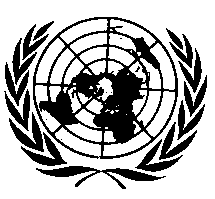 UNITED NATIONSTable 1, amend to read (revised footnote 16):
"…16		Additionally, either of the low tyre pressure tell-tales may be used to indicate a tyre pressure monitoring system (TPMS), tyre pressure refill system (TPRS) and central tyre inflation system (CTIS) malfunction.…"E/ECE/324/Rev.2/Add.120/Rev.2/Amend.5−E/ECE/TRANS/505/Rev.2/Add.120/Rev.2/Amend.5E/ECE/324/Rev.2/Add.120/Rev.2/Amend.5−E/ECE/TRANS/505/Rev.2/Add.120/Rev.2/Amend.515 November 2022No.Column 1Column 2Column 3Column 4Column 5ItemSymbol 2FunctionIlluminationColour42a.Low tyre pressure(including malfunction)16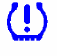 Tell-taleYesYellow42b.Low tyre pressure(including malfunction)that identifies affected tyre16, 17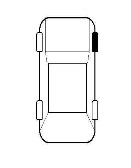 Tell-taleYesYellow